Цена: бесплатноРОССИЙСКАЯ ФЕДЕРАЦИЯИРКУТСКАЯ ОБЛАСТЬ ИРКУТСКИЙ РАЙОНХОМУТОВСКОЕ МУНИЦИПАЛЬНОЕ ОБРАЗОВАНИЕАДМИНИСТРАЦИЯПОСТАНОВЛЕНИЕ12.09.2022  № 800 пз       с. Хомутово О предоставлении разрешения на отклонение от предельных параметров разрешенного строительства, реконструкции объектов капитального строительства.В соответствии со ст. 14 Федерального закона от 06.10.2003 № 131-ФЗ «Об общих принципах организации местного самоуправления в Российской Федерации», ст. 40 Градостроительного кодекса РФ от 29.12.2004 № 190-ФЗ,  ст. 6 Устава Хомутовского муниципального образования,  на основании рекомендаций комиссии по подготовке правил землепользования и застройки Хомутовского муниципального образования от 31.08.2022г., рассмотрев заявление гр. Салиевой Фариды Тахировны и представленные документы, администрация Хомутовского муниципального образованияПОСТАНОВЛЯЕТ:1.Предоставить разрешение на отклонение от предельных параметров разрешенного строительства, реконструкции объектов капитального строительства, установленных в градостроительном регламенте с основным видом разрешенного использования земельного участка «индивидуальные жилые дома с приусадебными земельными участками», в отношении:1) земельного участка ЗУ1, площадью 615 кв.м., образованного в результате раздела земельного участка с кадастровым номером 38:06:100801:13040, расположенного по адресу: Иркутская область, Иркутский район, с. Хомутово, ул. Облепиховая, 4 в части уменьшения минимального размера фронтальной  стороны земельного участка с 16 метров до 15 метров.2) земельного участка ЗУ2, площадью 615 кв.м., образованного в результате раздела земельного участка с кадастровым номером 38:06:100801:13040, расположенного по адресу: Иркутская область, Иркутский район, с. Хомутово, ул. Облепиховая, 4  в части уменьшения минимального размера фронтальной  стороны земельного участка с 16 метров до 15 метров.2. Опубликовать настоящее постановление в установленном законом порядке.3. Контроль за исполнением настоящего постановления возложить на Заместителя Главы администрации Хомутовского муниципального образования.Исполняющий обязанностиГлавы администрации                                                                         А.В. Иваненко  РОССИЙСКАЯ ФЕДЕРАЦИЯИРКУТСКАЯ ОБЛАСТЬ ИРКУТСКИЙ РАЙОНХОМУТОВСКОЕ МУНИЦИПАЛЬНОЕ ОБРАЗОВАНИЕАДМИНИСТРАЦИЯПОСТАНОВЛЕНИЕ12.09.2022  № 801 пз       с. Хомутово О предоставлении разрешения на условно разрешенный вид использования земельного участка.В соответствии со ст. 39 Градостроительного кодекса РФ от 29.12.2004 № 190-ФЗ, ст. 14 Федерального закона от 06.10.2003 № 131-ФЗ «Об общих принципах организации местного самоуправления в Российской Федерации», Законом Иркутской области от 03.11.2016 № 96-ОЗ «О закреплении за сельскими поселениями Иркутской области вопросов местного значения», ст. 6 Устава Хомутовского муниципального образования,  на основании рекомендаций комиссии по подготовке правил землепользования и застройки Хомутовского муниципального образования от 31.08.2022, рассмотрев заявление Чувашовой Ирины Петровны и представленные документы, Администрация Хомутовского муниципального образованияПОСТАНОВЛЯЕТ:1. Предоставить разрешение на условно разрешенный вид использования земельного участка 2, площадью 200 кв.м., образованного в результате раздела земельного участка с кадастровым номером 38:36:000017:207, расположенного по адресу: Российская Федерация, Иркутская область, Иркутский район, "Магазины".2. Опубликовать настоящее постановление в установленном законом порядке.3. Контроль за исполнением настоящего постановления возложить на Заместителя Главы администрации Хомутовского муниципального образования.Исполняющий обязанностиГлавы администрации                                                                         А.В. ИваненкоРОССИЙСКАЯ ФЕДЕРАЦИЯИРКУТСКАЯ ОБЛАСТЬ ИРКУТСКИЙ РАЙОНХОМУТОВСКОЕ МУНИЦИПАЛЬНОЕ ОБРАЗОВАНИЕАДМИНИСТРАЦИЯПОСТАНОВЛЕНИЕ14.09.2022  № 220 о/д       с. Хомутово Об исключении из  перечня управляющих организаций для управления       многоквартирным домом, в отношении которого собственниками помещений в многоквартирном доме не выбран способ управления таким домом или    выбранный способ управления не реализован, не определена управляющая  организация на территории Хомутовского муниципального образования.В соответствии  п.7 Постановления Правительства Российской Федерации от 21.12.2018 № 1616 "Об утверждении Правил определения управляющей   организации для  управления многоквартирным домом, в отношении которого собственниками помещений в многоквартирном доме не выбран способ управления таким домом или выбранный способ управления не реализован, не определена управляющая организация, и о внесении изменений в некоторые акты      Правительства Российской Федерации" (далее - Правила),  на основа-нии заявления ООО «Александровское» (вх. № 4532-22 от  12.09.2022),             руководствуясь     Уставом Хомутовского муниципального образования,    Администрация      Хомутовского муниципального образования ПОСТАНОВЛЯЕТ:1. Исключить управляющую компанию ООО «Александровское» (ИНН 3827018909) из перечня управляющих организаций для управления            многоквартирным домом, в отношении которого собственниками помещений в многоквартирном доме не выбран способ управления таким домом или     выбранный способ управления не реализован, не определена управляющая  организация.2. Опубликовать настоящее Постановление в установленном  законом  порядке.3. Контроль за исполнением настоящего Постановления оставляю за     заместителем Главы администрации.Глава                          В.М. КолмаченкоРОССИЙСКАЯ ФЕДЕРАЦИЯИРКУТСКАЯ ОБЛАСТЬ ИРКУТСКИЙ РАЙОНХОМУТОВСКОЕ МУНИЦИПАЛЬНОЕ ОБРАЗОВАНИЕАДМИНИСТРАЦИЯПОСТАНОВЛЕНИЕ20.09.2022  № 222 о/д       с. Хомутово О проведении месячника по санитарной очистке территории населенных пунктов Хомутовского муниципального образования.В соответствии со ст. 14 Федерального Закона от 06.10.2003 №131-ФЗ «Об общих принципах организации местного самоуправления в Российской Федерации», Федеральным законом от 24.06.1998 №89-ФЗ "Об отходах производства и потребления", ст. 2 Закона Иркутской области от 03.11.2016 №96-ОЗ «О закреплении за сельскими поселениями Иркутской области вопросов местного значения», Правилами содержания и благоустройства территории Хомутовского МО утвержденными Решением Думы Хомутовского МО №02-08/д от 26.10.2017, руководствуясь ст. 6 Устава Хомутовского муниципального образования, в целях принятия мер по предупреждению инфекционных заболеваний и создания благоприятной окружающей среды для проживания, улучшения санитарно-гигиенического состояния Хомутовского муниципального образования, Администрация Хомутовского муниципального образованияПОСТАНОВЛЯЕТ:1.Провести месячник по санитарной очистке населенных пунктов Хомутовского муниципального образования с 23 сентября по 23 октября 2022 года в соответствии с графиком мероприятий  (приложение №1). 2.Рекомендовать руководителям организаций, предприятий, учреждений, независимо от форм собственности, индивидуальным предпринимателям, находящимся на территории Хомутовского МО обеспечить уборку закрепленных за ними территорий, производственных и иных зданий, торговых павильонов, ремонт их фасадов.3. Директору МКУ ХЭС Хомутовского МО обеспечить уборку закрепленных за учреждением территорий. 4. Генеральному директору МУК КСК Хомутовского МО обеспечить уборку закрепленных за учреждением территорий.5. Информационному центру произвести информирование населения  в средствах массовой информации, социальных сетях и мессенджерах  о проведении месячника по санитарной очистке территории.6. Начальнику отдела муниципального земельного, лесного контроля и соблюдения правил благоустройства администрации Хомутовского МО:6.1. ознакомить руководителей предприятий, организаций, учреждений, независимо от форм собственности, индивидуальных предпринимателей с данным постановлением;6.2. организовать профилактические рейды, посредством распространения памяток по содержанию и благоустройству территории специалистами отдела муниципального земельного, лесного контроля и соблюдения правил  благоустройства в период проведения санитарной очистки территории Хомутовского МО с целью побуждения граждан на уборку придомовых территорий от сухой растительности, захламления и (или) загромождения строительными материалами, мусором и другими предметами;7. Председателям товариществ собственников жилья, руководителям управляющих организаций, обслуживающих жилищный фонд Хомутовского МО рекомендовать организовать работы по санитарной очистке придомовых территорий, подвалов, чердаков многоквартирных домов, очистить фасады домов и входные двери от рекламных листов и объявлений.8. Опубликовать настоящее постановление в установленном законом порядке.9. Контроль за исполнением настоящего постановления возложить на Заместителя Главы администрации.Глава администрации	       В.М. КолмаченкоПриложение №1к постановлению администрации Хомутовского муниципального образованияот «20»_09_2022 №_222 о/д_График меропрпиятий по организации и проведению месячника по санитарной очисткеНачальник отдела муниципального земельного,лесного контроля и соблюдения правил благоустройства		                                   Т.И. ГуроваСообщение о возможном установлении публичного сервитута в границах, согласно прилагаемой схеме.1.Орган рассматривающий ходатайство об установлении публичного сервитута: администрация Иркутского районного муниципального образования.2.Цель установления публичного сервитута: размещение объекта электросетевого хозяйства «КТП 10/0,4 кВ с ВЛ 0,4 кВ и линейным ответвлением от ВЛ 10 кВ Хомутово-Турская, с. Хомутово», ходатайство Открытого акционерного общества «Иркутская электросетевая компания».3.Публичный сервитут площадью 3330 кв.м., расположенный по адресу: Иркутская область, Иркутский район, в границах согласно приложению 1, в том числе:- на части земельного участка с кадастровым номером 38:06:000000:9816, расположенного по адресу: Российская Федерация, Иркутская область, Иркутский муниципальный район, Хомутовское сельское поселение, с. Хомутово, ул. Кирова, площадью 196 кв.м.,- на землях государственная собственность на которые не разграничена, расположенных по адресу: Иркутская область, Иркутский район, площадью             3134 кв.м.4.Ознакомиться с поступившим ходатайством об установлении публичного сервитута и прилагаемым к нему описанием местоположения границ публичного сервитута, подать заявление об учете прав на земельные участки: 664007,                       г. Иркутск, ул. Декабрьских Событий, д. 119а, этаж 2, каб. 211, вторник, четверг с 08-00 до 17-00, перерыв с 12-00 до 12-48. Срок подачи заявлений об учете прав на земельные участки: 15 календарных дней со дня опубликования настоящего сообщения.5. Настоящее сообщение подлежит опубликованию в газете «Ангарские огни», размещению в информационно-телекоммуникационной сети «Интернет» на официальном сайте Иркутского районного муниципального образования www.irkraion.ru 6.Публичный сервитут необходим для размещения объекта электросетевого хозяйства «КТП 10/0,4 кВ с ВЛ 0,4 кВ и линейным ответвлением от ВЛ 10 кВ Хомутово-Турская, с. Хомутово».Выбор места размещения линейного объекта обусловлен технологическими требованиями, экономической целесообразностью и минимально возможными пересечениями с земельными участками, находящимися в частной собственности.7.Описание местоположения границ публичного сервитута: схема расположения границ публичного сервитута,  приложение к настоящему сообщению.Исполняющая обязанностипредседателя Комитета                                                                   О.В. МорозоваПриложение № 1 кПостановлению Администрациимуниципального образованияИркутского района№ _____ от  «___» ________  2022 г.СХЕМА РАСПОЛОЖЕНИЯ  ГРАНИЦ  ПУБЛИЧНОГО СЕРВИТУТА15 Сентября2022г.№ 27Учредитель газеты – администрация Хомутовского муниципального образования№ппМероприятиеСрок проведенияОтветственный1Объявить месячник по санитарной очистке и благоустройству населенных пунктов Хомутовского МОС 23.09.2022Начальник отдела муниципального земельного, лесного контроля и соблюдения правил благоустройства (Гурова Т.И.)Информационный центр (Зиборова Н.А.)2Провести субботник по очистке населенных пунктов в местах общего пользования с привлечением населенияПо отдельному плануНачальник отдела муниципального земельного, лесного контроля и соблюдения правил благоустройства (Гурова Т.И.)Начальник социального отдела (Гуневич Л.Л.)3Подвести итоги проведения месячника по санитарной очистке населенных пунктов Хомутовского МОДо 27.10.2022Начальник отдела муниципального земельного, лесного контроля и соблюдения правил благоустройства (Гурова Т.И.)Система координат МСК -38, зона 3  Система координат МСК -38, зона 3  Система координат МСК -38, зона 3  Площадь  устанавливаемого публичного сервитута – 3330 м2Площадь  устанавливаемого публичного сервитута – 3330 м2Площадь  устанавливаемого публичного сервитута – 3330 м2Публичный сервитут испрашивается на земельном участке с кадастровым номером 38:06:000000:9816 - 196 м2Публичный сервитут испрашивается на земельном участке с кадастровым номером 38:06:000000:9816 - 196 м2Публичный сервитут испрашивается на земельном участке с кадастровым номером 38:06:000000:9816 - 196 м2Публичный сервитут испрашивается на землях государственная собственность, на которые не разграничена-3134 м2Публичный сервитут испрашивается на землях государственная собственность, на которые не разграничена-3134 м2Публичный сервитут испрашивается на землях государственная собственность, на которые не разграничена-3134 м2Обозначение характерных точек границКоординаты, мКоординаты, мОбозначение характерных точек границXY123н1407714,343344002,65н2407716,423343998,54н3407735,133344007,60н4407754,193344016,96н5407774,033344026,77н6407793,753344036,48н7407813,163344045,91н8407832,983344055,47н9407850,873344064,44н10407862,303344069,72н11407872,653344074,76н12407873,843344075,39н13407874,093344074,91н14407877,183344076,31н15407878,983344077,22н16407878,863344077,46н17407882,033344078,91н18407916,513344094,74н19407948,843344109,85н20407979,873344124,29н21408011,613344139,12н22408043,563344154,10н23408075,323344168,83н24408106,853344183,45н25408138,683344198,56н26408150,803344200,82н27408148,683344204,23н28408133,103344229,25н29408117,183344254,68н30408101,743344279,19н31408119,813344288,19н32408118,083344293,46н33408113,133344291,01н34408093,843344281,39н35408097,503344275,59н36408112,523344251,74н37408128,443344226,33н38408141,893344204,74н39408136,963344203,82н40408104,493344188,41н41408073,003344173,81н42408041,243344159,08н43408009,273344144,10н44407977,553344129,27н45407946,523344114,83н46407914,193344099,72н47407879,733344083,91н48407876,323344082,34н49407876,083344082,81н50407871,213344080,27н51407871,763344079,40н52407870,603344078,77н53407850,553344068,93н54407831,023344059,53н55407811,203344049,97н56407791,793344040,52н57407772,053344030,81н58407752,193344021,00н59407733,153344011,64н1407714,343344002,65---н60408108,553344323,46н61408096,203344362,19н62408095,063344368,55н63408089,783344367,01н64408090,783344361,12н65408102,613344323,94н60408108,553344323,46Площадь, кв.м.Цель установления публичного сервитута3330 м2Для размещения объекта электросетевого хозяйства: «КТП 10/0.4 кВ с ВЛ 0.4 кВ и линейным ответвлением от ВЛ 10 кВ Хомутово-Турская, с. Хомутово»СХЕМА РАСПОЛОЖЕНИЯ  ГРАНИЦ  ПУБЛИЧНОГО СЕРВИТУТА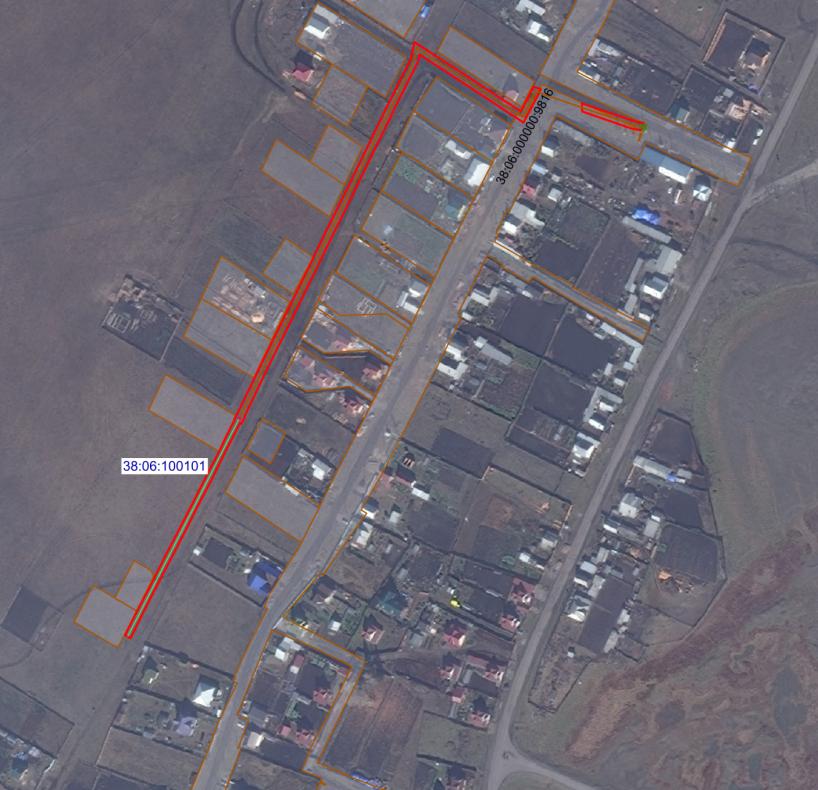 Масштаб 1: 6000        Условные обозначения:                -- граница образуемой части  земельного участка (проектные границы публичного сервитута);               -- граница земельного участка, сведения о котором внесены в ЕГРН;                 -- контур сооружения;         38:06:100101 – кадастровый номер квартала         38:06:000000:9816 – кадастровый номер земельного участка;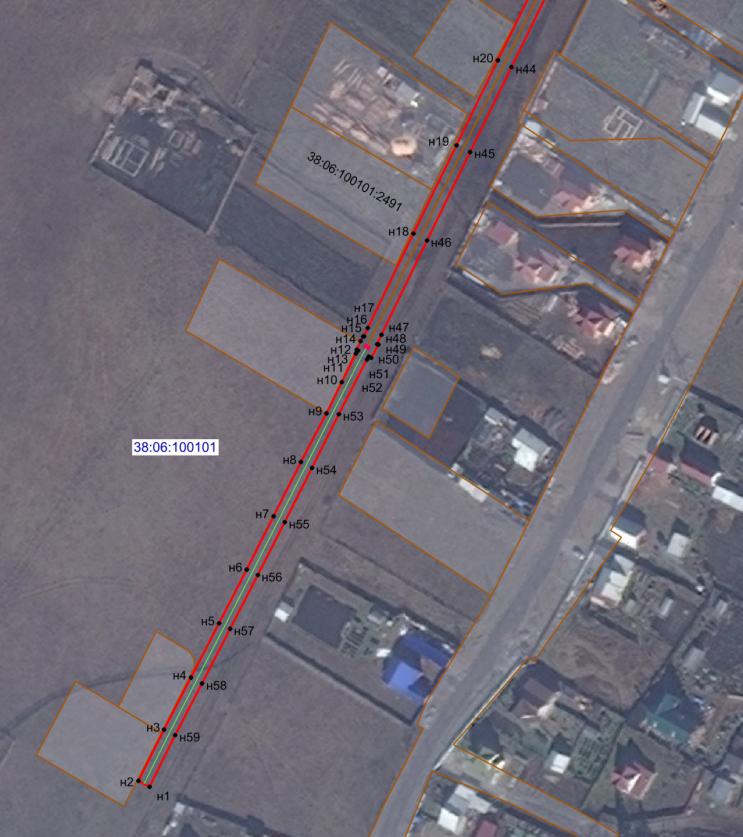 Масштаб 1: 3000        Условные обозначения:                -- граница образуемой части  земельного участка (проектные границы публичного сервитута);               -- граница земельного участка, сведения о котором внесены в ЕГРН;                 -- контур сооружения;         38:06:100101 – кадастровый номер квартала         38:06:100101:1873 – кадастровый номер земельного участка;            н1 – поворотная точка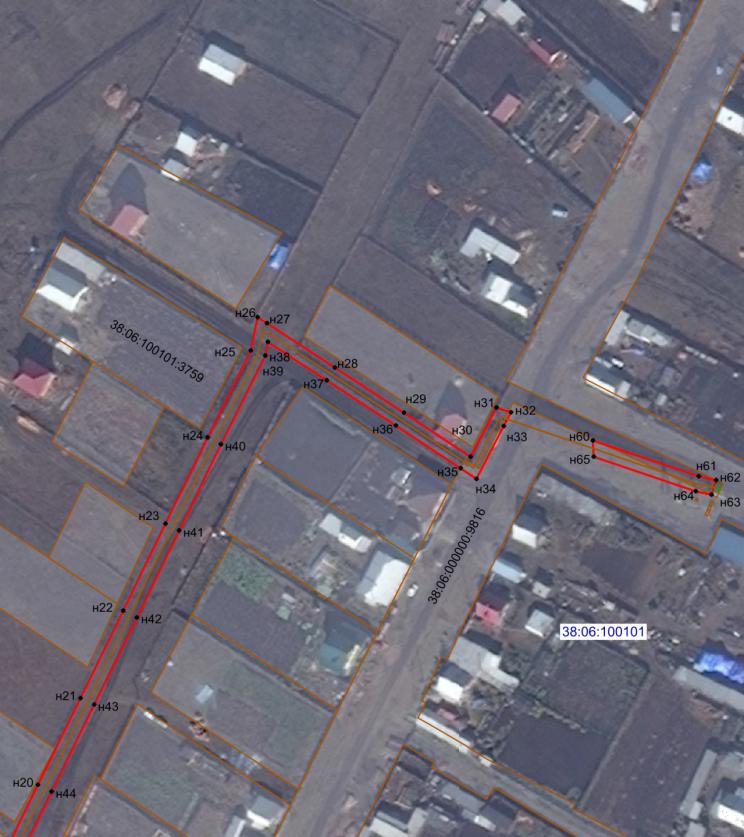 Масштаб 1: 3000         Условные обозначения:                -- граница образуемой части  земельного участка (проектные границы публичного сервитута);               -- граница земельного участка, сведения о котором внесены в ЕГРН;                 -- контур сооружения;         38:06:100101 – кадастровый номер квартала         38:06:000000:9816 – кадастровый номер земельного участка;            н1 – поворотная точкаЗаместитель Мэра района                                                                                                                    Е.Ю. Емельянова